      Broadview Activities for September 2019 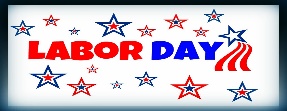       Broadview Activities for September 2019       Broadview Activities for September 2019       Broadview Activities for September 2019       Broadview Activities for September 2019       Broadview Activities for September 2019       Broadview Activities for September 2019       Broadview Activities for September 2019       Broadview Activities for September 2019       Broadview Activities for September 2019       Broadview Activities for September 2019       Broadview Activities for September 2019 SundayMondayMondayTuesdayWednesdayWednesdayWednesdayWednesdayThursdayFriday  SaturdaySaturday17:00 Mass on TV10:00 CoffeeHour/ Finish the Word…11:15 Exercise1:00 United Parish Church Service1:30 Bingo3:00 MonopolyGame 6:00 Movie/Lawrence Welk “God Bless America”2Labor Day9:30 Mass on TV10:00 LCR Dice Game11:15 Exercise12:00 BBQ Lunch and Entertainment with the Legacy Band1:30 Bingo2:30 Cards/Crazy 8’s4:00 Word Game7:00 Wheel ofFortune7:30 Jeopardy2Labor Day9:30 Mass on TV10:00 LCR Dice Game11:15 Exercise12:00 BBQ Lunch and Entertainment with the Legacy Band1:30 Bingo2:30 Cards/Crazy 8’s4:00 Word Game7:00 Wheel ofFortune7:30 Jeopardy3“Hair Day”9:30 Mass on TV10:00 Arts & Crafts/ No Sew Drawer Sachets11:15 Exercise1:00 Bingo2:30 Errand Trip3:30 Rosary3:30 Country Store Opened6:00 Movie/“Harvey”James Stewart3“Hair Day”9:30 Mass on TV10:00 Arts & Crafts/ No Sew Drawer Sachets11:15 Exercise1:00 Bingo2:30 Errand Trip3:30 Rosary3:30 Country Store Opened6:00 Movie/“Harvey”James Stewart49:30 Mass on TV10:00 Giant Cross Word Puzzle11:15 Exercise1:00 Bingo2:30 Yoga (CR)4:00 List It!7:00 Wheel of Fortune7:30 Jeopardy49:30 Mass on TV10:00 Giant Cross Word Puzzle11:15 Exercise1:00 Bingo2:30 Yoga (CR)4:00 List It!7:00 Wheel of Fortune7:30 Jeopardy59:30 Mass on TV10:00 Trivia11:15 Exercise1:00 Bingo2:30 Game/ Sorry3:30 Country Store Opened4:00 Nails & Tales6:00 Movie/“An Ideal Husband”59:30 Mass on TV10:00 Trivia11:15 Exercise1:00 Bingo2:30 Game/ Sorry3:30 Country Store Opened4:00 Nails & Tales6:00 Movie/“An Ideal Husband”69:30 Mass on TV10:00 LCR Dice Game11:15 Exercise1:00 Bingo2:30 Social Hour/    Tim Barrett4:00 Word Game7:00 Wheel of Fortune7:30 Jeopardy79:30 Mass on TV10:00 Bingo 11-1 ANTIQUE CAR SHOW 11:15 Exercise 1:30 Finish the Phrase…2:30 Music with Legacy Band4:00 Movie/“The Carol Burnett Show”6:00 Saturday Night at the Movies/ Resident Choice79:30 Mass on TV10:00 Bingo 11-1 ANTIQUE CAR SHOW 11:15 Exercise 1:30 Finish the Phrase…2:30 Music with Legacy Band4:00 Movie/“The Carol Burnett Show”6:00 Saturday Night at the Movies/ Resident Choice87:00 Mass on TV10:00 Coffee Hour/ Gab Fest11:15 Exercise1:00 Bingo2:30 MonopolyGame 4:00 Giant Crossword Puzzle6:00 Movie/“The Jackie Robinson Story”National99:30 Mass on TV 10:00 LCR Dice Game11:15 Exercise1:00 Bingo2:00 Piano Music in the Lobby with Joanne4:00 Word Game7:00 Wheel ofFortune7:30 JeopardyAssisted99:30 Mass on TV 10:00 LCR Dice Game11:15 Exercise1:00 Bingo2:00 Piano Music in the Lobby with Joanne4:00 Word Game7:00 Wheel ofFortune7:30 JeopardyAssisted10“Hair Day”9:30 Mass on TV10:00 Trivia10:45 Exercise11:30 Baking/Make Your Own Pizza 1:00 Bingo2:30 Errand Trip3:30 CountryStore Opened4:00 Nails & Tales6:00 Movie/  “The Loretta Young Show”Living11“Foot Doctor”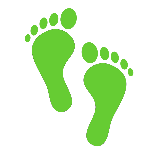 10:00 Catholic Mass with Father Carlos 11:15 Exercise1:00 Bingo2:30 Luau7:00 Wheel of Fortune7:30 JeopardyWeek11“Foot Doctor”10:00 Catholic Mass with Father Carlos 11:15 Exercise1:00 Bingo2:30 Luau7:00 Wheel of Fortune7:30 JeopardyWeek11“Foot Doctor”10:00 Catholic Mass with Father Carlos 11:15 Exercise1:00 Bingo2:30 Luau7:00 Wheel of Fortune7:30 JeopardyWeek129:30 Mass on TV10:00 Finish the Lyrics…11:15 Exercise11:30 Lunch Trip/Kogetsu (Chinese food or Sushi) in Peterborough, NH.1:00 Bingo2:30 Field Day!Outside Games (Bocce Ball, Shuffleboard, Etc…)3:30 CountryStore Opened4:00 Nails & Tales6:00 Movie/“Follow That Dream”September 129:30 Mass on TV10:00 Finish the Lyrics…11:15 Exercise11:30 Lunch Trip/Kogetsu (Chinese food or Sushi) in Peterborough, NH.1:00 Bingo2:30 Field Day!Outside Games (Bocce Ball, Shuffleboard, Etc…)3:30 CountryStore Opened4:00 Nails & Tales6:00 Movie/“Follow That Dream”September 139:30 Mass on TV10:00 LCR Dice Game11:15 Exercise1:00 Bingo2:30 SocialHour/ Tony Valley4:00 Word Game7:00 Wheel of Fortune7:30 Jeopardy8th 149:30 Mass on TV10:00 Bingo11:15 Exercise1:30 Finish the Phrase…2:00 Cards3:45 Catholic Mass 4:00 Movie/ “Gone with the Wind”6:00 Saturday Night at the Movies/ Resident ChoiceThrough149:30 Mass on TV10:00 Bingo11:15 Exercise1:30 Finish the Phrase…2:00 Cards3:45 Catholic Mass 4:00 Movie/ “Gone with the Wind”6:00 Saturday Night at the Movies/ Resident ChoiceThrough157:00 Mass on TV10:00 Coffee    Hour/ Current Events11:15 Exercise1:00 Bingo2:30 Mystery Ride (Weather Permitting)4:00 Word Game6:00 Movie/“Casablanca”15th 169:30 Mass on TV 10:00 Cards/ Crazy 8’s11:15 Exercise1:00 Bingo2:00 Piano Music in the Lobby with Joanne4:00 UNO7:00 Wheel ofFortune7:30 Jeopardy169:30 Mass on TV 10:00 Cards/ Crazy 8’s11:15 Exercise1:00 Bingo2:00 Piano Music in the Lobby with Joanne4:00 UNO7:00 Wheel ofFortune7:30 Jeopardy17“Hair Day”9:30 Mass on TV10:00 Arts & Crafts/ Flower Petal Stained Glass11:15 Exercise1:00 Bingo2:30 Errand Trip 3:30 Rosary3:30 CountryStore Opened4:00 Nails & Tales6:00 Movie/“Andre Rieu, Live In Dublin”1810:00 Catholic Mass with Father Carlos 11:15 Exercise1:00 Bingo2:30 Yoga (CR)4:00 LCR Dice Game7:00 Wheel ofFortune7:30 Jeopardy1810:00 Catholic Mass with Father Carlos 11:15 Exercise1:00 Bingo2:30 Yoga (CR)4:00 LCR Dice Game7:00 Wheel ofFortune7:30 Jeopardy1810:00 Catholic Mass with Father Carlos 11:15 Exercise1:00 Bingo2:30 Yoga (CR)4:00 LCR Dice Game7:00 Wheel ofFortune7:30 Jeopardy199:30 Mass on TV10:00 Unlucky 7’s11:15 Exercise1:30 Movie/“The Lake House”3:30 CountryStore Opened4:00 Nails & Tales6:00 Movie/ “Black Beauty”199:30 Mass on TV10:00 Unlucky 7’s11:15 Exercise1:30 Movie/“The Lake House”3:30 CountryStore Opened4:00 Nails & Tales6:00 Movie/ “Black Beauty”209:30 Mass on TV10:00 UNO11:15 Exercise1:00 Bingo2:30 SocialHour/Terry Nally4:00 Word Game7:00 Wheel of Fortune7:30 Jeopardy219:30 Mass on TV10:00 Bingo11:15 Exercise1:30 Finish the Phrase…2:00 Cards4:00 Movie/“Field of Dreams”6:00 Saturday Night at the Movies/ Resident Choice219:30 Mass on TV10:00 Bingo11:15 Exercise1:30 Finish the Phrase…2:00 Cards4:00 Movie/“Field of Dreams”6:00 Saturday Night at the Movies/ Resident ChoiceBroadview Activities for September 2019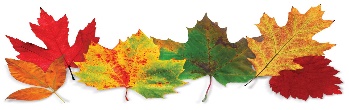 Broadview Activities for September 2019Broadview Activities for September 2019Broadview Activities for September 2019Broadview Activities for September 2019Broadview Activities for September 2019Broadview Activities for September 2019Broadview Activities for September 2019Broadview Activities for September 2019Broadview Activities for September 2019Broadview Activities for September 2019Broadview Activities for September 2019SundaySundayMondayTuesdayTuesdayTuesdayWednesdayWednesdayThursdayFridayFridaySaturday227:00 Mass on TV10:00 CoffeeHour/ Cards Crazy 8’s 11:15 Exercise1:00 Bingo2:30 Mystery Ride (Weather Permitting)4:00 Penny Ante6:00 Movie/“Florence Nightingale”227:00 Mass on TV10:00 CoffeeHour/ Cards Crazy 8’s 11:15 Exercise1:00 Bingo2:30 Mystery Ride (Weather Permitting)4:00 Penny Ante6:00 Movie/“Florence Nightingale”239:30 Mass on TV10:00 LCR Dice Game11:15 Exercise1:00 Bingo2:00 Piano Music in the Lobby with Joanne4:00 Cards/ Unlucky 7’s7:00 Wheel ofFortune7:30 JeopardyFirst Day of Autumn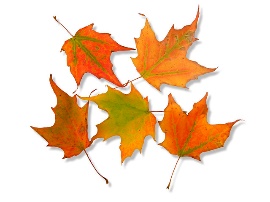 24“Hair Day”9:30 Mass on TV10:00 Baking/Fresh Fruit Kabobs11:15 Exercise1:00 Bingo2:00 Resident Food & Activity Council Meeting3:30 CountryStore Opened4:00 Nails & Tales6:00 Movie/“Men of Honor”24“Hair Day”9:30 Mass on TV10:00 Baking/Fresh Fruit Kabobs11:15 Exercise1:00 Bingo2:00 Resident Food & Activity Council Meeting3:30 CountryStore Opened4:00 Nails & Tales6:00 Movie/“Men of Honor”24“Hair Day”9:30 Mass on TV10:00 Baking/Fresh Fruit Kabobs11:15 Exercise1:00 Bingo2:00 Resident Food & Activity Council Meeting3:30 CountryStore Opened4:00 Nails & Tales6:00 Movie/“Men of Honor”25 10:00 Catholic Mass with Father Carlos 11:15 Exercise1:00 Bingo2:30 List It!4:00 Trivia7:00 Wheel ofFortune7:30 Jeopardy25 10:00 Catholic Mass with Father Carlos 11:15 Exercise1:00 Bingo2:30 List It!4:00 Trivia7:00 Wheel ofFortune7:30 Jeopardy269:30 Mass on TV11:15 Exercise1:00 Bingo2:30 Game/ Sorry3:30 CountryStore Opened4:00 Nails & Tales6:00 Movie/“My Fellow Americans”279:30 Mass on TV10:00 Penny Ante11:15 Exercise1:00 Bingo2:30 Social Hour/Dan Kirouac4:00 Word Game7:00 Wheel ofFortune7:30 Jeopardy279:30 Mass on TV10:00 Penny Ante11:15 Exercise1:00 Bingo2:30 Social Hour/Dan Kirouac4:00 Word Game7:00 Wheel ofFortune7:30 Jeopardy289:30 Mass on TV10:00 Bingo11:15 Exercise1:30 Finish the Phrase…2:00 Cards3:45 Catholic Mass 4:00 Movie/“Quartet”6:00 Saturday Night at the Movies/ Resident Choice297:00 Mass on TV10:00 CoffeeHour/ Gab Fest11:15 Exercise1:00 Bingo2:30 Mystery Ride (Weather Permitting)4:00 LCR Dice Game  6:00 Movie/“The Great Escape”297:00 Mass on TV10:00 CoffeeHour/ Gab Fest11:15 Exercise1:00 Bingo2:30 Mystery Ride (Weather Permitting)4:00 LCR Dice Game  6:00 Movie/“The Great Escape”309:30 Mass on TV10:00 List It!11:15 Exercise1:00 Bingo2:30 ResidentBirthday Party/Heather Marie4:00 Word Game7:00 Wheel ofFortune7:30 Jeopardy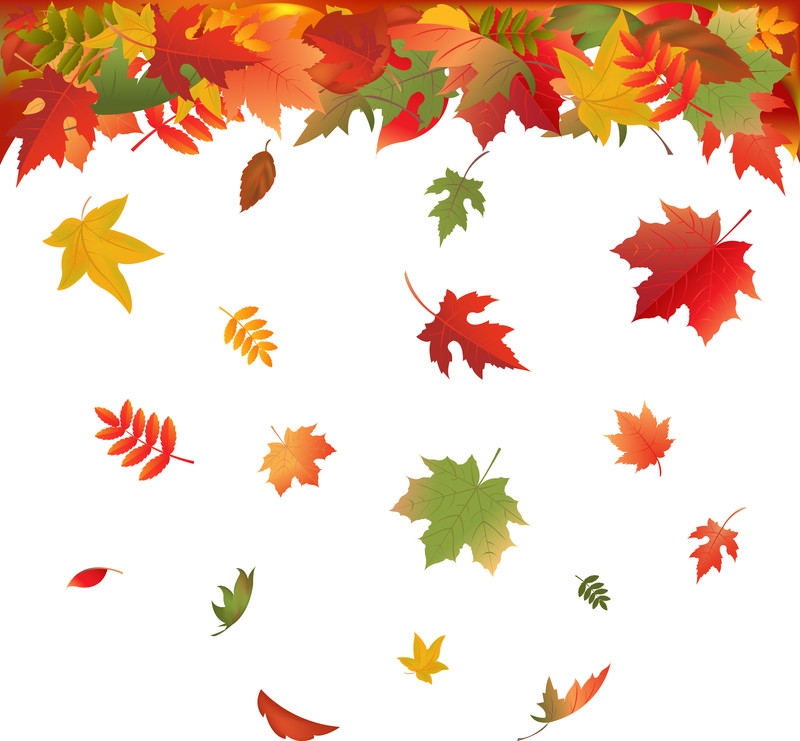 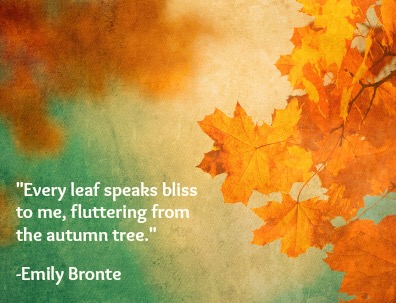 ResidentBirthdaysAl A. 9/1Donald D. 9/4
Betty B. 9/11Anthony K. 9/14Nancy B. 9/19Sandra W. 9/22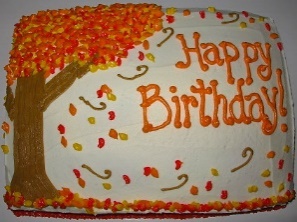 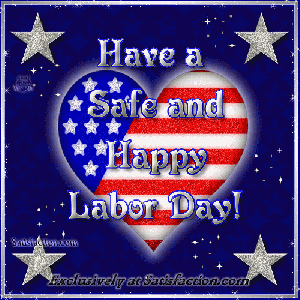 Main EventsCountry Store is open on Tuesday & Thursday - 3:30PM                      Movies will be held on Tuesday & Thursday at 6:15PM, Saturday at 4:00 PM & 6:00 PMSunday @ 6:00 PM in the TV RoomMain EventsCountry Store is open on Tuesday & Thursday - 3:30PM                      Movies will be held on Tuesday & Thursday at 6:15PM, Saturday at 4:00 PM & 6:00 PMSunday @ 6:00 PM in the TV RoomMain EventsCountry Store is open on Tuesday & Thursday - 3:30PM                      Movies will be held on Tuesday & Thursday at 6:15PM, Saturday at 4:00 PM & 6:00 PMSunday @ 6:00 PM in the TV RoomMain EventsCountry Store is open on Tuesday & Thursday - 3:30PM                      Movies will be held on Tuesday & Thursday at 6:15PM, Saturday at 4:00 PM & 6:00 PMSunday @ 6:00 PM in the TV RoomMain EventsCountry Store is open on Tuesday & Thursday - 3:30PM                      Movies will be held on Tuesday & Thursday at 6:15PM, Saturday at 4:00 PM & 6:00 PMSunday @ 6:00 PM in the TV RoomMain EventsCountry Store is open on Tuesday & Thursday - 3:30PM                      Movies will be held on Tuesday & Thursday at 6:15PM, Saturday at 4:00 PM & 6:00 PMSunday @ 6:00 PM in the TV RoomMain EventsCountry Store is open on Tuesday & Thursday - 3:30PM                      Movies will be held on Tuesday & Thursday at 6:15PM, Saturday at 4:00 PM & 6:00 PMSunday @ 6:00 PM in the TV RoomMain EventsCountry Store is open on Tuesday & Thursday - 3:30PM                      Movies will be held on Tuesday & Thursday at 6:15PM, Saturday at 4:00 PM & 6:00 PMSunday @ 6:00 PM in the TV RoomMain EventsCountry Store is open on Tuesday & Thursday - 3:30PM                      Movies will be held on Tuesday & Thursday at 6:15PM, Saturday at 4:00 PM & 6:00 PMSunday @ 6:00 PM in the TV RoomMain EventsCountry Store is open on Tuesday & Thursday - 3:30PM                      Movies will be held on Tuesday & Thursday at 6:15PM, Saturday at 4:00 PM & 6:00 PMSunday @ 6:00 PM in the TV Room